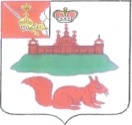 МУНИЦИПАЛЬНОЕ СОБРАНИЕ КИЧМЕНГСКО-ГОРОДЕЦКОГО МУНИЦИПАЛЬНОГО РАЙОНА ВОЛОГОДСКОЙ ОБЛАСТИРЕШЕНИЕс. Кичменгский ГородокО внесении изменений в решениеМуниципального Собранияот 25.02.2020 года №208В соответствии с Постановлением Правительства Вологодской области от 01.12.2014 года №1083 «Об утверждении Порядка определения размера арендной платы за предоставленные в аренду без торгов земельные участки, находящиеся в собственности Вологодской области, и земельные участки, государственная собственность на которые не разграничена, на территории Вологодской области», приказами Департамента имущественных отношений Вологодской области от 20.11.2020 года №101-н «Об утверждении результатов определения кадастровой стоимости земельных участков категории земель «земли промышленности, энергетики, транспорта, связи, радиовещания, телевидения, информатики, земли для обеспечения космической деятельности, земли обороны, безопасности и земли иного специального назначения», от 20.11.2020 года №102-н «Об утверждении результатов определения кадастровой стоимости земельных участков категории земель «земли сельскохозяйственного назначения» Муниципальное Собрание РЕШИЛО:1. Внести в решение Муниципального Собрания Кичменгско-Городецкого муниципального района от 25.02.2020 года №208 «Об утверждении ставок арендной платы и коэффициентов в отношении земельных участков, государственная собственность на которые не разграничена, на территории Кичменгско-Городецкого муниципального района» изменения, изложив приложение №2 в новой редакции согласно приложению к настоящему решению.4. Настоящее решение вступает в силу по истечении 10 дней после его опубликования в районной газете «Заря Севера» и распространяется на правоотношения, возникшие с 01.01.2021 года, и подлежит размещению на официальном сайте Кичменгско-Городецкого муниципального района в информационно-телекоммуникационной сети «Интернет».Глава района                                                                                Л. Н. ДьяковаПриложениек решениюМуниципального СобранияКичменгско-Городецкогомуниципального районаот № СТАВКИАРЕНДНОЙ ПЛАТЫ В ОТНОШЕНИИ ЗЕМЕЛЬНЫХУЧАСТКОВ, ГОСУДАРСТВЕННАЯ СОБСТВЕННОСТЬ НА КОТОРЫЕ НЕ РАЗГРАНИЧЕНА, НА ТЕРРИТОРИИКИЧМЕНГСКО-ГОРОДЕЦКОГО МУНИЦИПАЛЬНОГО РАЙОНАот№Вид разрешенного использования земельного участкаВид разрешенного использования земельного участкаСтавка арендной платы, %В составе земель населенных пунктов по группам видов разрешенного использованияВ составе земель населенных пунктов по группам видов разрешенного использованияВ составе земель населенных пунктов по группам видов разрешенного использования1Земельные участки, предназначенные для размещения домов среднеэтажной и многоэтажной жилой застройки0.62Земельные участки, предназначенные для размещения домов малоэтажной жилой застройки, в том числе индивидуальной жилой застройки0.43Для ведения личного подсобного хозяйства0.44Земельные участки, предоставленные для размещения автостоянок3.05Земельные участки, предоставленные для строительства и обслуживания гаражей3.06Земельные участки, предназначенные для дачного строительства, садоводства и огородничества0.47Земельные участки, предназначенные для размещения объектов торговли, общественного питания и бытового обслуживания3.08Земельные участки, предназначенные для размещения гостиниц3.39Земельные участки, предназначенные для размещения офисных зданий делового и коммерческого назначения3.010Земельные участки, предназначенные для размещения объектов рекреационного и лечебно-оздоровительного назначения1.711Земельные участки, предназначенные для размещения производственных и административных зданий, строений сооружений промышленности, коммунального хозяйства, материально-технического, продовольственного снабжения, сбыта и заготовок3.612Земельные участки, предназначенные для размещения сооружений коммунального хозяйства0.413Земельные участки, предоставленные для размещения электростанций, обслуживающих их сооружений и объектов1.514Земельные участки, предназначенные для размещения портов, водных, железнодорожных вокзалов, автодорожных вокзалов, аэропортов, аэродромов, аэровокзалов1.515Земельные участки, занятые водными объектами, находящимися в обороте1.516Земельные участки, предназначенные для разработки полезных ископаемых, искусственно созданных внутренних водных путей, пристаней и сооружений, объектов, необходимых для эксплуатации, содержания, строительства, реконструкции, ремонта, развития наземных и подземных зданий, строений, сооружений, устройств транспорта, энергетики и связи; размещения наземных сооружений и инфраструктуры спутниковой связи, объектов космической деятельности, военных объектов1.517Земельные участки, предназначенные для размещения железнодорожных путей, автомобильных дорог, полос отвода железных и автомобильных дорог, водных путей, трубопроводов, кабельных, радиорелейных и воздушных линий связи и линий радиофикации, воздушных линий электропередачи.1.518Земельные участки, занятые особо охраняемыми территориями и объектами, городскими лесами, скверами, парками, городскими садами1.519Земельные участки, предназначенные для сельскохозяйственного использования1.520Земельные участки проспектов, шоссе, аллей, бульваров, застав, переулков, проездов, тупиков; земли резерва; земли, занятые водными объектами, изъятые из оборота или ограниченные в обороте в соответствии с законодательством Российской Федерации, земли под полосами отвода водоемов, каналов и коллекторов, набережные1.521Земельные участки, предназначенные для размещения административных зданий, объектов образования, науки, здравоохранения и социального обеспечения, физической культуры и спорта, культуры, искусства, религии1.5В составе земель особо охраняемых территорий и объектов по группам видов разрешенного использованияВ составе земель особо охраняемых территорий и объектов по группам видов разрешенного использованияВ составе земель особо охраняемых территорий и объектов по группам видов разрешенного использования1Земли особо охраняемых природных территорий (за исключением земель в составе земель лечебно-оздоровительных местностей и курортов):земли государственных природных заповедников, в том числе биосферных; земли государственных природных заказников; земли памятников природы; земли национальных парков; земли природных парков; земли дендрологических парков; земли ботанических садов; земли территорий традиционного природопользования коренных малочисленных народов Севера, Сибири и Дальнего Востока Российской Федерации.Земли природоохранного назначения:земли водоохранных зон рек и водоемов;земли запретных и нерестоохранных полос; земли лесов, выполняющих защитные функции;земли противоэрозионных, пастбищезащитных и полезащитных насаждений; иные земли, выполняющие природоохранные функции.Земли пригородных зеленых зон.Земельные участки, на которых находятся учебно-туристические тропы, трассы.Земли историко-культурного наследия: земли объектов культурного наследия Российской Федерации (памятников истории и культуры), в том числе объектов археологического наследия; земли достопримечательных мест, в том числе мест бытования исторических промыслов, производств и ремесел; земли военных и гражданских захоронений; особо ценные земли1.52Земли рекреационного назначения (за исключением земель пригородных зеленых зон и земельных участков, на которых находятся учебно-туристические тропы и трассы); законодательством Российской Федерации; земельные участки под полосами отвода водоемов, каналов и коллекторов, набережные, земли лечебно-оздоровительных местностей и курортов1.5В составе земель промышленности, энергетики, транспорта, связи, радиовещания, телевидения, информатики, земель для обеспечения космической деятельности, земель обороны, безопасности и земель иного специального назначения по группам видов разрешенного использованияВ составе земель промышленности, энергетики, транспорта, связи, радиовещания, телевидения, информатики, земель для обеспечения космической деятельности, земель обороны, безопасности и земель иного специального назначения по группам видов разрешенного использованияВ составе земель промышленности, энергетики, транспорта, связи, радиовещания, телевидения, информатики, земель для обеспечения космической деятельности, земель обороны, безопасности и земель иного специального назначения по группам видов разрешенного использования1Земельные участки для размещения наземных объектов космической инфраструктуры, включая космодромы, стартовые комплексы и пусковые установки, командно-измерительные комплексы, центры и пункты управления полетами космических объектов, пункты приема, хранения и переработки информации, базы хранения космической техники, районы падения отделяющихся частей ракет, полигоны приземления космических объектов и взлетно-посадочные полосы, объекты экспериментальной базы для отработки космической техники, центры и оборудование для подготовки космонавтов, другие наземные сооружения и техника, используемые при осуществлении космической деятельности; земельные участки, предоставленные для размещения аэропортов, аэродромов, аэровокзалов, взлетно-посадочных полос, других наземных объектов, необходимых для эксплуатации, содержания, строительства, реконструкции, ремонта, развития наземных и подземных зданий, строений, сооружений, устройств и других объектов воздушного транспорта; земельные участки для размещения гидроэлектростанций, атомных станций, ядерных установок, пунктов хранения ядерных материалов и радиоактивных веществ, хранилищ радиоактивных отходов, тепловых станций и других электростанций, обслуживающих их сооружений и объектов1.52Земельные участки для размещения производственных и административных зданий, строений, сооружений и обслуживающих их объектов в целях обеспечения деятельности организаций и (или) эксплуатации объектов промышленности; земельные участки для установления полос отвода железных дорог, переданные в аренду гражданам и юридическим лицам для сельскохозяйственного использования, оказания услуг пассажирам, складирования грузов, устройства погрузочно-разгрузочных площадок, сооружения прирельсовых складов (за исключением складов горюче-смазочных материалов и автозаправочных станций любых типов, а также складов, предназначенных для хранения опасных веществ и материалов) и иных целей при условии соблюдения требований безопасности движения, установленных федеральными законами13.93Земельные участки под объектами дорожного сервиса, размещенные на полосах отвода автомобильных дорог1.54Земельные участки для разработки полезных ископаемых, предоставляемые организациям горнодобывающей и нефтегазовой промышленности после оформления горного отвода, утверждения проекта рекультивации земель, восстановления ранее отработанных земель;земельные участки для размещения воздушных линий электропередачи, наземных сооружений кабельных линий электропередачи, подстанций, распределительных пунктов, других сооружений и объектов энергетики;земельные участки для размещения железнодорожных путей;земельные участки для установления полос отвода железных дорог, за исключением земельных участков, переданных в аренду гражданам и юридическим лицам для сельскохозяйственного использования, оказания услуг пассажирам, складирования грузов, устройства погрузочно-разгрузочных площадок, сооружения прирельсовых складов (за исключением складов горюче-смазочных материалов и автозаправочных станций любых типов, а также складов, предназначенных для хранения опасных веществ и материалов) и иных целей при условии соблюдения требований безопасности движения, установленных федеральными законами; земельные участки для размещения автомобильных дорог, их конструктивных элементов и дорожных сооружений; земельные участки для установления полос отвода автомобильных дорог, за исключением земельных участков под объектами дорожного сервиса;земельные участки искусственно созданных внутренних водных путей;земельные участки береговой полосы;земельные участки для размещения нефтепроводов, газопроводов, иных трубопроводов; земельные участки для установления охранных зон с особыми условиями использования земельных участков; земельные участки для размещения кабельных, радиорелейных и воздушных линий связи и линий радиофикации на трассах кабельных и воздушных линий связи и радиофикации;земельные участки для размещения подземных кабельных и воздушных линий связи и радиофикации; земельные участки для размещения наземных и подземных необслуживаемых усилительных пунктов на кабельных линиях связи;земельные участки для размещения наземных сооружений и инфраструктуры спутниковой связи1.55Земельные участки для размещения и эксплуатационных предприятий связи, у которых на балансе находятся радиорелейные, воздушные, кабельные линии связи и соответствующие полосы отчуждения;земельные участки для размещения, эксплуатации, расширения и реконструкции строений, зданий, сооружений, в том числе железнодорожных вокзалов, железнодорожных станций, а также устройств и других объектов, необходимых для эксплуатации, содержания, строительства, реконструкции, ремонта, развития наземных и подземных зданий, строений, сооружений, устройств и других объектов железнодорожного транспорта; земельные участки для размещения автовокзалов и автостанций, других объектов автомобильного транспорта и объектов дорожного хозяйства, необходимых для эксплуатации, содержания, строительства, реконструкции, ремонта, развития надземных и подземных зданий, строений, сооружений, устройств; земельные участки морских и речных портов, причалов, пристаней, гидротехнических сооружений, других объектов, необходимых для эксплуатации, содержания, строительства, реконструкции, ремонта, развития надземных и подземных зданий, строений, сооружений, устройств и других объектов морского, внутреннего водного транспорта; земельные участки для размещения объектов, необходимых для эксплуатации, содержания, строительства, реконструкции, ремонта, развития надземных и подземных зданий, строений, сооружений, устройств и других объектов трубопроводного транспорта; земельные участки охранных, санитарно-защитных, технических и иных зон с особыми условиями земель промышленности и иного специального назначения3.06Земельные участки для строительства, подготовки и поддержания в необходимой готовности Вооруженных Сил Российской Федерации, других войск, воинских формирований и органов (размещения военных организаций, учреждений и других объектов, дислокации войск и сил флота, проведения учений и иных мероприятий); земельные участки для разработки, производства и ремонта вооружения, военной, специальной, космической техники и боеприпасов (испытательные полигоны, места уничтожения оружия и захоронения отходов); земельные участки для создания запасов материальных ценностей в государственном и мобилизационных резервах (хранилища, склады и другие); земли иного специального назначения15.0В составе земель сельскохозяйственного назначения по группам видов разрешенного использованияВ составе земель сельскохозяйственного назначения по группам видов разрешенного использованияВ составе земель сельскохозяйственного назначения по группам видов разрешенного использования1Сельскохозяйственные угодья5.22Земли, занятые внутрихозяйственными дорогами, проездами, прогонами для скота, коммуникациями, полезащитными лесополосами, зданиями, строениями и сооружениями, используемыми для производства, хранения и первичной переработки сельскохозяйственной продукции, а также нарушенные земли, находящиеся под промышленной разработкой общераспространенных полезных ископаемых: глины, песка, щебня и т.д.5.23Земли под замкнутыми водоемами5.24Земли под древесно-кустарниковой растительностью (за исключением полезащитных полос), болотами, нарушенные земли5.25Земли под лесами, не переведенные в установленном законодательством порядке в состав земель лесного фонда и находящиеся у землевладельцев (землепользователей) на праве постоянного (бессрочного) или безвозмездного пользования5.26В отношении земель садоводческих, огороднических и дачных объединений0.6